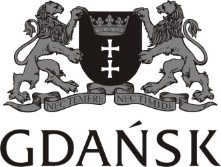 Oświadczenie dot. przetwarzania danych osobowychW związku ubieganiem się o wsparcie w ramach projektu Zdolni z Pomorza –Gdańsk  oświadczam, iż przyjmuję do wiadomości, że:Administratorem moich danych osobowych/danych osobowych mojego dziecka jest Poradnia  Psychologiczno-Pedagogiczna nr 4 w Gdańsku mająca siedzibę przy ul. L. Krzemienieckiej 1 80-448 Gdańsk Kontakt z Inspektorem Ochrony Danych Osobowych w Poradni Psychologiczno- Pedagogicznej nr 4 w  Gdańsku możliwy jest pod adresem e-mail: sekretariat@ppp4.edu.gdansk.pl	Podstawę prawną przetwarzania moich danych osobowych/danych osobowych mojego dziecka 	stanowi: Uchwała nr 1167/189/16 Zarządu Województwa Pomorskiego  z dnia 17 listopada 2016 roku  	w sprawie przyznania dofinansowania na realizację projektu pt. „Zdolni z Pomorza – Gdańsk” w 	ramach regionalnego programu operacyjnego województwa pomorskiego na lata 2014-2020 oraz  	Rozporządzenie Ministra Edukacji Narodowej z dnia 1 lutego 2013 r. w sprawie szczegółowych zasad 	działania publicznych poradni psychologiczno-pedagogicznych, w tym publicznych poradni 	specjalistycznych z późn. zmianami. Administrator prowadzi  operacje przetwarzania moich danych osobowych/danych osobowych mojego dziecka w formie papierowej oraz przy wykorzystaniu systemów informatycznych. Moje dane osobowe/dane osobowe mojego dziecka będą przetwarzane wyłącznie w celu realizacji projektu Zdolni z Pomorza –Gdańsk, w szczególności przeprowadzenia rekrutacji, diagnozy oraz wydania opinii, realizacji form wparcia w ramach projektu oraz archiwizacji dokumentów związanych z realizacją projektu; Podanie danych jest dobrowolne, aczkolwiek odmowa ich podania jest równoznaczna z brakiem możliwości udzielenia wsparcia w ramach projektu;Moje dane osobowe/dane osobowe mojego dziecka mogą zostać przekazane Powiatowej Komisji Rekrutacyjnej w Gdańsku, w celu przeprowadzenia rekrutacji w ramach projektu Zdolni z Pomorza –Gdańsk, Poradniom Psychologiczno-Pedagogicznym nr 1,2,3,4,5,7,w Gdańsku  oraz Departamentowi Edukacji i Sportu Urzędu Marszałkowskiego Województwa Pomorskiego w celu realizacji projektu Zdolni z Pomorza – Gdańsk. Odbiorcą moich danych osobowych/danych osobowych mojego dziecka w zakresie imienia i nazwiska ucznia, miejscowości i powiatu zamieszkania oraz informacji o liczbie punktów uzyskanych w rekrutacji będą użytkownicy strony internetowej: www. ppp4.gda.pl na której opublikowane będą listy rankingowe, listy rezerwowe, listy uczniów zakwalifikowanych do projektu.Mam prawo dostępu do treści swoich danych/danych osobowych mojego dziecka i ich poprawiania; Mam prawo wniesienia skargi do organu nadzorczego.Moje dane osobowe/dane osobowe  mojego dziecka będą przechowywane przez okres 10 lat od dnia zakończenia projektu.…………….……                                                                       …………………………………………………………………data                                                     czytelny podpis rodzica/opiekuna prawnego dziecka/pełnoletniego uczniaOświadczenie dotyczące rekrutacji w ramach projektu „Zdolni z Pomorza –Gdańsk ”Oświadczam, że zapoznałam/zapoznałem się z Regulaminem rekrutacji uczniów do projektu „Zdolni z Pomorza –Gdańsk ” i akceptuję jego zapisy. …………….……                                                                       …………………………………………………………………data                                                     czytelny podpis rodzica/opiekuna prawnego dziecka/pełnoletniego ucznia